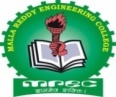 MALLA REDDY ENGINEERING COLLEGE (AUTONOMOUS)II B.Tech I Semester (MR20-2020-21 Batch) Mid Term Examinations-I, December-2021Subject Code & Name: - A0508 & Computer Organization and Architecture	          Max. Marks: 25MBranch: Common to CSE & IT		  Time: 90 Mins		                      Date:26/11/2021	Answer ALL the Questions							 Prepared By Name: Ms J Kavitha Reddy                                                                                                                        Signature:                                                                                                                   HOD SignatureMALLA REDDY ENGINEERING COLLEGE (AUTONOMOUS)II B.Tech I Semester (MR20-2020-21 Batch) Mid Term Examinations-I, December-2021Subject Code & Name: - A0508 & Computer Organization and Architecture		Max. Marks: 25MBranch: Common to CSE & IT		  Time: 90 Mins		                        Date:26/11/2021Answer ALL the Questions:		Prepared By Name: Ms. J Kavitha Reddy                                                                                                                                                                                                                                Signature:                                                                                                                   HOD SignatureSNO.QuestionsMarksBT LevelCOModule-11Compare and Contrast Combinational Circuit and Sequential Circuit5212Describe SR Latch using NOR Gate5213Construct Excitation table of JK Flip Flop5314Explain Timing and Triggering Consideration5215Convert the followinga)SR FF to JK FFb)JK FF to T FF5216Sketch the block diagram of Bidirectional Shift Registers5317Explain Design and Operation of Twisted Ring Counter5218Describe the Operation of Asynchronous and Synchronous Counters521SNO.QuestionsMarksBT LevelCOModule-21Sketch a neat diagram and explain in detail the functional units of a computer.5322Describe Bus and Memory Transfers5223Explain the one stage of arithmetic logic shift unit with a neat sketch.5224Classify different logic micro operations with the functional table.5225Demonstrate different shift micro operations in detail.5226Define an instruction? Explain the instruction cycle.5227Explain the different memory reference instructions5228Explain Input – Output and Interrupt522SNO.QuestionsMarksBT LevelCOModule-31Explain briefly about control memory5232Describe Micro Program with an example5233Explain about address sequencing capabilities in control memory.5234Describe Control Memory523S.NO.QuestionsAnsModel-11Which sequential circuits generate the feedback path due to the cross-coupled connection from output of one gate to the input of another gate?a)Synchronous                 b) Asynchronous             c) Both                   d) None of the aboveB2What is/are the crucial function/s of memory elements used in the sequential circuits?a) Storage of binary information                        b)Specify the state of sequential c) Both a & b                                                      d) None of the aboveC3How are the sequential circuits specified in terms of time sequence?a) By Inputs                b) By Outputs              c) By Internal states                d)All of the aboveD4The behavior of synchronous sequential circuit can be predicted by defining the signals ata) discrete instants of time                              b) continuous instants of timec) sampling instants of time                            d) at any instant of timeA5Which memory elements are utilized in an asynchronous & clocked sequential circuits respectively?a) Time- delay devices & registers                           b) Time- delay devices & flip-flopsc) Time- delay devices & counters                           d) Time-delay devices & latchesB6Why do the D-flip-flops receives its designation or nomenclature as 'Data Flipflops' ?a) Due to its capability to receive data from flip-flop b) Due to its capability to store data in flip-flopc) Due to its capability to transfer the data into flip-flop          d) None of thisC7The characteristic equation of D-flip-flop implies thata) the next state is dependent on previous stateb) the next state is dependent on present statec) the next state is independent of previous stated) the next state is independent of present statedD8Which circuit is generated from D-flip-flop due to addition of an inverter by causing reduction in the number of inputs?a) Gated JK- latch             b) Gated SR- latch          c) Gated T- latch                d) Gated D- latchD9What is the bit storage binary information capacity of any flip-flop?a) 1 bit                    b) 2 bits            c) 16 bits            d) infinite bitsA10What is/are the directional mode/s of shifting the binary information in a shift register?a) Up-Down           b) Left – Right         c) Front – Back        d) All of the aboveB11Which time interval specify the shifting of overall contents of the shift registers?a) Bit time              b) Shift time             c) Word time           d) Code timeC12A counter is fundamentally a _________ sequential circuit that proceeds through the predetermined sequence of states only when input pulses are applied to it.a) Register           b) memory unit          c) Flip-flop            d) arithmetic logic unitC13What is the maximum possible range of bit-count specifically in n-bit binary counter consisting of 'n' number of flip-flops?a) 0 to 2n            b) 0 to 2n-1              c) 0 to 2n+1            d) 0 to 2n+1 / 2B14Which property of unit distance counters has the potential to overcome the consequences of multi-bit change flashing that arises in almost all conventional binary and decimal counters?a) one bit change per unit change                         b) two bits change per unit changec) three bits change per unit change                     d) four bits change per unit changeA15What contributes to the triggering of clock pulse inputs for all the flip-flops excluding the first flip-flop in a ripple counter?a) Incoming Pulses        b) Output Transition     c) Double Clock Pulses    d) All of the aboveB16What is the required relationship between number of flip-flops and the timing signals in Johnson Counter?a) No. of flip-flops = 1/2 x No. of timing signalsb) No. of flip-flops = 2/3 x No. of timings signalsc) No. of flip-flops = 3/4 x No. of timing signalsd) No. of flip-flops = 4 x No. of timing signalsA17Which clock pulses are generated by the microprocessor so as to handle the timing and control operations related to internal functioning level?a) single phase clock pulses                       b) multi-phase clock pulsesc) anti-phase clock pulses                          d) none of the aboveB18The bus-request control input of micro-processor indicates the temporary suspension of current operation by driving all buses into________.a) high impedance state      b) low impedance state   c) both a & b      d) none of the aboveA19Which feature conducts the memory transfer by controlling the address and data buses on the basis of request originated by the device when buses get disabled by the microprocessor?a) Indirect Memory Access                       b) Direct Memory Access    c) Read Memory Access                           d) Write Memory AccessB20By default counters are incremented bya) 1            b) 2        c) 3         d) 4A21Simplest registers only consists ofa) Counter          b) EPROM         c) Latch        d) flip-flopD22Three decade counter would havea) 2 BCD counters    b) 3 BCD counters    c) 4 BCD counters    d) 5 BCD countersB23A decimal counter hasa) 5 states            b) 10 states          c) 15 states         d) 20 statesB24Memory that is called a read write memory isa) ROM               b) EPROM           c) RAM              d) RegistersC252 left shifts are referred to as multiplication witha) 2           b) 4           c) 8             d) 16B26Ripple counters are also calleda) SSI counters       b) asynchronous counters    c) synchronous counters    d) VLSI countersB27Transformation to information into registers is calleda) Loading          b) gated latch       c) Latch         d) StoringA28Binary counter that count incrementally and decrementally is calleda) up-down counter       b) LSI counters      c) down counter      d) up counterA29Shift registers having four bits will enable shift control signal fora) 2 clock pulses     b) 3 clock pulses      c) 4 clock pulses     d) 5 clock pulsesC30A group of binary cells is calleda) Counter        b) Register       c) Latch       d) Flip-flopB31Synchronous counter is a type of a) SSI counters       b) LSI counters      c) MSI counters    d) VLSI countersC32BCD counter is also known asa) parallel counter      b) decade counter     c) synchronous counter      d) VLSI counterB33A 8-bit flip-flop will have a) 2binary cells           b) 4binary cells         c) 6binary cells         d) 8binary cellsD34Parallel load transfer is done ina) 1 cycle     b) 2 cycle      c) 3 cycle     d) 4 cycleA35To start counting enable input should be a) 0      b) 1      c) Reset      d) ClearB36Ripple counter cannot be described bya) Boolean equation      b) clock duration    c) Graph       d) flow chartA37Time between clock pulses are calleda) bit duration         b) clock duration       c) Duration     d) bit timeD38Parallel loading is done ina) 1 cycle       b) 2 cycle      c) 3 cycle     d) 4 cycleA39Control unit in serial computer generates a( B)  a) reset signal       b) word-time signal     c) word signal     d) clear signalB40BCD counter counts from a) 0 to 5      b) 1 to 5     c) 0 to 9     d) 1 to 9C41J=K=0 will make flip-flopsa) Changed      b) Reversed      c) Unchanged    d) StoppedC42Special type of registers area) Latch      b) Flip-flop     c) Counters     d) MemoryC43Flip-flops in registers area) Present      b) level triggered       c) edge triggered      d) not presentC44Down counter decrement value bya) 1      b) 2      c) 3       d) 4A45Ripple counter is a type ofa) SSI counters    b) LSI counters     c) MSI counters     d) VLSI countersC46Propagation of signal through counters is ina) ripple fashion      b) serial fashion      c) parallel fashion     d) both a and bA47Register shifting left and right both is calleda) unidirectional shift register                      b) bidirectional shift registerc) left shift register                                       d) right shift registerB48A decimal counter has  a) 2 flip-flops     b) 3 flip-flops     c) 4 flip-flops      d) 5 flip-flopsC49Control variable of registers is also called a) store control input     b) load control input     c) store control output    d) load control outputB50Time to transfer content of shift register is called a) word duration         b) clock duration      c) Duration      d) bit timeAModel-251Fast electronic machine accepts digital input information process and produce resulting output isa) Analog Computer           b) Digital Computer  	c) Workstation 	d) Super ComputerB52List of Instructions isa) Computer Program       b) Function	c) Procedure       	d) Sub RoutineA53Internal Storage is calleda) Computer Memory        	b) Stack	c) Queue	d) Data structureA 54Computer used in home, office and schools isa) Super Computer	b) Mainframe Computer     c) Personal Computer 	d) Client machineC55Computer having High resolution graphics I/O capabilitya) Desktop Computer  	b) Digital Computer  	c) Network Computer       d) WorkstationD56Systems used for business data processinga) Super computers	b) Servers	c) Mainframe   	d) Network PCC57Computers used for large scale numerical calculations isa) Super computers	b) Servers	c) Mainframe   	d) Network PCA58Systems handling large volumes of requests to access data is a) Super computers	b) Servers	c) Mainframe   	d) Network PCB59Computer consists of _____functional independent main partsa) 1     	b) 3     	c) 5     	d) 7C60________ unit accepts information from human operatorsa) Output    	b) Input    	c) ALU     	d) Control UnitB61A computer language that is written in binary codes only is _____a) Machine language   	b) C      	c) C#     	d) PascalA62Expand ASCIIa) American Standard Code for Information Interchangeb) American Social code for Instruction Interchangec) Asian standard for Interrupt Interchange 	                    d) Asian Stack for Invoice InterchangeA63Two classes of storage a) Serial, parallel	b) Primary, secondary 	c) Input, output	d) ION,IOFB64ASCII is a ____ bit codea) 1       	b) 3     	     c) 5    	 d) 7D65Convert the binary equivalent 10101 to its decimal equivalent.a) 21    	b) 12     	c) 22    	d) 31A66Number of bits in each word is referred to as ________a) Bytelength     	b) Bitlength     	c) Wordlength     	d) NibblelengthC67The time required to access one word is called thea) Memory Read Time                            b) Memory WriteTime  c) Memory Buffer Time                          d) Memory Access TimeD68Basic arithmetic operations are performed in a) CU    	b) ALU    	c) Memory           d) InputB69_______________ sends the processor results to outside worlda) Output Unit  	b) Input Unit    	c) Memory Unit   	d) Control UnitA70________ determines when a given action has to take placea) Clock      	 b) Interval    	c) Timing Signal    	d) PulseC71A group of lines that serve as connecting path for several devices is a) Cable     	b) Bus      	c) Wire     	d) LineB72All activities inside the machine are directed by _________a) Output Unit     	b) Input Unit             c) Memory Unit     	d) Control UnitD73_______ is a collection of programsa) Hardware     	b) System Software     	c) Circuitry      	d) DirectoryB74Expand SCSIa) Small Computer System Interface              	b) Semi Classic Software Interfacec) Semi Circuitry System Interface                 	d) System Computer System InterfaceA75Important measure of computer isa) System Software     	b) System Hardware    	c) Performance	d) BusC76Processor Circuits are controlled by a timing signal called a a) Clock    	b) Pulse    	c) FlipFlop       	d) RegistersA77Clock defines regular time intervals called _____________a) Instruction Cycle     	b) Interrupt Cycle            c) Clock Cycle       	d) Fetch CycleC78Overlapping the execution of successive instructions calleda) Vector Processing       b) Pipelining    	c) Array Processing    	     d) Central ProcessingB793 bits full adder contains ________a) 3 combinational inputs    	                 b) 4 combinational inputs	c) 6 combinational inputs                        d) 8 combinational inputsD80_____________ translates high level language to machine language a) Assembler     	b) Router     	c) Compiler     	d) InterpreterC81______ hold the address which is to be accesseda) MDR                b) PC     	c) IR     	d) MARD82Operations executed on data stored registers are a) Micro operations	b) Mini operaions	c) Large scale operations  d) Small scale operationsA83__________  micro operations are performed on numeric data stored in registersa) Register transfer   	b) Arithmetic     	c) Logic     	d) ShiftB84__________ micro operations perform bit manipulation operations on non numeric data stored in registersa) Register transfer    	b) Arithmetic     	c) Logic     	d) ShiftC85Addition , Subtraction, Increment and Decrement are a) Register transfer micro operations       	b) Arithmetic micro operationsc) Logic micro operations                   	d) Shift micro operationsB86A number of storage registers connected to a common operational unit a) ALU     	b) CU     	c) Input    	d) OutputA87The code where all successive numbers differ from their preceding number by single bit is ____a) Alphanumeric Code    	b) BCD    	c) Excess 3      	d) GrayD88________ operation sets to 1 the bits in register A  where the corresponding 1's in register Ba) Selective Clear            b) Selective Set	c) Selective Complement	d) Selective ResetB89__________ operation complements bits in register A where there are corresponding 1's in register Ba) Selective Clear            b) Selective Set	c) Selective Complement	d) Selective ResetC90______ operation clears to zero the bits in A only where there are corresponding 1's in register Ba) Selective Clear	b) Selective Set	c) Selective Complement	d) Selective ResetA91Mask operation is a _______ micro operationa) NAND     	b) NOR     	c) AND     	d) ORC92Insert operation is a ________ micro operationa) NAND     	b) NOR     	c) AND     	d) ORD93Many to one combinational circuit is a) Encoder           b) Decoder      	c) Multiplexer   	d) AdderC94Expand PCa) Program Counter        b) Process Counter 	   c) Program Circuit    	d) Parity CounterA95Expand IRa) Interrupt Register        b) Instruction Register 	c) Isolated Rate	d) Integrated RouteB96Expand MDRa) Massive data rate	                  b) Memory Decode Register	c) Memory Dual Register             d) Memory Data RegisterD97A bus system can be constructed with a __________a) One stage gate	b) Two stage gate	c) Three stage gate      	d) Four stage gateC98The output which is not being driven to any defined logic level a) Low Impedence state	b) High Impedence state	c) 0 State	d) 1 StateB99A group of bits that tell the computer to perform a specific operation is known as____. a) Instruction code               b) Micro-operation	c) Accumulator          d) RegisterA100The time interval between adjacent bits is called the_____a) Word-time         b) Bit-time	c) Turnaround time    	d) Slice timeBModel-3101In micro-programmed approach, the signals are generated by ______.a) Machine instructions	b) System programs	c) Utility tools 	d) None of the aboveA102A word whose individual bits represent a control signal is ______.a) Command word	b) Control word	c) Co –ordination word	d) Generation wordB103A sequence of control words corresponding to a control sequence is called _______.a) Micro routine	b) Micro function	c) Micro procedure	d) None of the aboveA104Individual control words of the micro routine are called as ______.a) Micro task         b) Micro operation	c) Micro instruction     	d) Micro commandC105The special memory used to store the micro routines of a computer is ________.a) Control table	b) Control store	c) Control mart	d) Control shopB106To read the control words sequentially _________ is used.a) PC   	b) IR    	c) UPC 	d) None of the aboveC107Every time a new instruction is loaded into IR the output of ________ is loaded into UPC.a) Starting address generator         b) Loader  	c) Linker          	d) ClockA108________ are the different type/s of generating control signals.a) Micro-programmed 	b) Hardwired    	c) Micro-instruction          d) Both a and bD109The type of control signal are generated based ona) Contents of the step counter            	b) Contents of IRc) Contents of condition flags             	d) All of the aboveD110What does the hardwired control generator consist of?a) Decoder/encoder	     b) Condition codes	     c) Control step counter       d) All of the aboveD111What does the end instruction do?a) It ends the generation of a signal                  	b) It ends the complete generation processc) It starts a new instruction fetch cycle and resets the counter d) It is used to shift the control to the processorC112The disadvantage/s of the hardwired approach isa) It is less flexible                  	b) It cannot be used for complex instructionsc) It is costly                             	d) Both a and bD113Processors of all computers must havea) ALU         	b) Primary storage	c) Control unit 	d) All the aboveD114What is the control unit's function in the CPUa) To transfer data to primary storage  	b) To store program instructionc) To perform logic operation             	d) To decode program instructionD115What is meant by a dedicated computer?a) Which is used by one person only    	b) Which is assigned to one and only one taskc) Which does one kind of software   	d) Which is meant for application software onlyB116A micro program written as string of 0’s and 1’s is a  a) Symbolic microinstruction              	b) Binary microinstructionc) Symbolic micro program                            d) Binary micro programD117When sending an assembly language instruction over a bus, it is put on which lines of the busa) Control lines	b) Cache lines  	c) Data lines    	d) Address linesC118Which register is used to generate the different control signals?a) PC      	b) MAR      	c) MBR     	d) IRD119Which register is used to hold the address when either reading or writing?a) PC      	b) MAR      	c) MBR     	d) IRB120Control memory isa) RAM       	b) ROM       	c) Virtual memory      	d) Cache memoryB121Micro programmed control unit is _______ than hardwired but _______a) Cheaper, more error prone          	b) Faster, more error pronec) Less error prone, slower                 	d) Faster, harder to changeC122The goals of both hardwired and micro program control unit isa) Access memory                          	b) Generate control signalsc) Access the ALU                              b) Cost a lot of memoryB123A micro-programmed control unita) is faster than a hard wired control unit    b) facilitates easy implementation of new instructionsc) is useful when very small programs are to be rund) usually refers to the control unit of microprocessorB124Control program memory can be reduced bya) Horizontal format                 	b) Vertical format micro programc) Hardwired control unit         	d) None of the aboveB125Hardwired control is usually done ina) RISC architecture       b) CISC architecture        c) Both a and b    	d) None of aboveA